Безопасность и мы!21 марта 2023 года в рамках информационно-профилактических мероприятий  «Часы мира и добра» в МАОУ СОШ №20 им. Милевского Н.И. культорганизатором И.А. Канаевой проведена игровая программа для учащихся 1-2 классов «Безопасность и мы».Перед началом мероприятия ребята познакомились с выставкой достижений учащихся начальной школы «Стол достижений». Медали, грамоты, Благодарственные письма, работы ДПИ заинтересовали ребят. В ходе мероприятия ребята с помощью «Волшебного зонта» совершили «путешествия» по станциям, каждая из которых напомнила об опасностях, которые подстерегают человека на каждом шагу.Незаменимым помощником на мероприятии был «Весёлый светофор».Ребята в роли водителей объемных картонных машин правильно реагировали на сигналы светофора и повторили ПДД.	Школьный психолог Т.В. Алексеенко рассказала участникам мероприятия о безопасности. Дети с интересом слушали Татьяну Викторовну, задавали вопросы. Ключевым моментом стала физминутка «Спортания».  Большое внимание ведущая уделила грамотной организации свободного времени. Ребята с большим интересом слушали достижения сверстников, которые пришли на мероприятие и рассказали о своих успехах:- Берёза Тимофей с 6-ти лет занимается фигурным катанием в спортивной школе «Снеговик» станицы Кущёвская. Участник краевых, зональных и муниципальных соревнований. Отмечен 14-ю медалями. В настоящее время готовится для участия во Всероссийских соревнованиях, г. Сочи. Имеет Золотой значок ГТО 1-я ступень; - Александр Головань второй год занимается в секции дзюдо МУК «ДК х.Средние Чубурки «Победа» - участник муниципальных соревнований, тренер А.Б. Румянцев. В этом году Александр успешно сдал квалификационный экзамен. Экспертами Федерации дзюдо ему присвоен 5 КЮ (жёлтый пояс);- Александра Перепелова. С 6-ти лет занимается танцами. Участница творческих объединений «Каруселька» и «Надёжа», руководитель Е.В. Глобенко. Семья Перепеловых в 2021 году стала участницей районного фестиваля «Спортивная семья». За победу в эстафете Александра награждена медалью «Сельские спортивные игры», 3-е место. В завершении мероприятия ребятами был сделан вывод - правила безопасности необходимо не только знать, но и соблюдать, а также правильно организовывать своё свободное время, чтобы достичь успеха!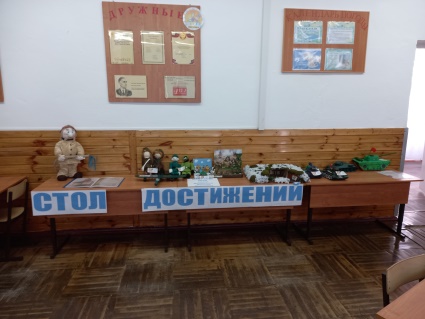 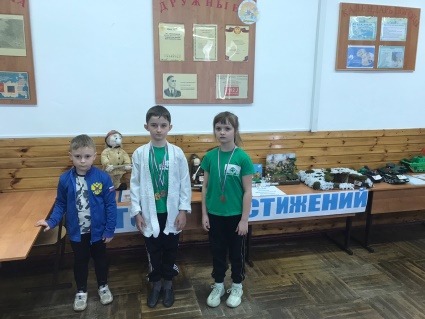 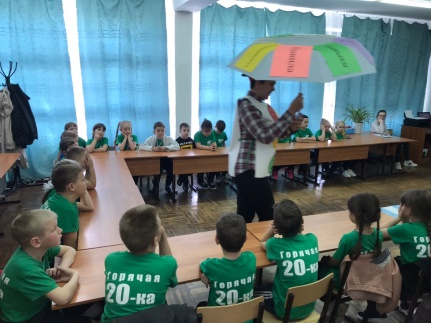 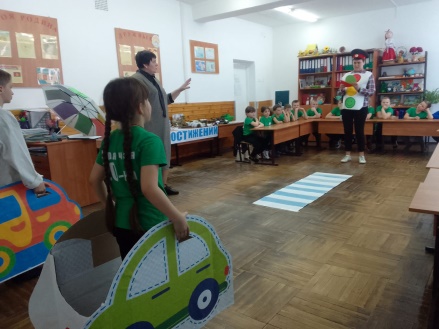 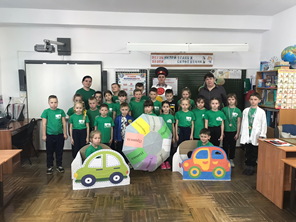 